Albert Camus1913 : Né le 7 novembre à Mondovi (Algérie)1914 : Mort du père dans la Première Guerre mondiale1918 – 1923 : École primaire dans un quartier populaire d’Alger1924 – 1931 : Lycée ; Camus obtient une bourse1933 – 1936 : Etudes de philosophie à l’Université d’Alger1934 : Membre du Parti communiste d’Algérie ; il en est exclu en 19371935 : Fondation de la « Maison de la Culture d’Alger » et du « Théâtre du Travail »1938 : Journaliste à « Alger républicain » et « Soir républicain », journaux de la gauche1940 : Interdiction d’ « Alger républicain » et de « Soir rép. » ; Camus quitte l’Algérie pour la France1943/44 : Dirige « Combat », journal de la Résistance ; fait la connaissance de Sartre  1942 : Parution du roman « L’Étranger » et de l’essai « Le Mythe de Sisyphe »1945 : Naissance des jumeaux Jean et Catherine1947 : Démissionne de « Combat » ; grand succès du             roman « La Peste » 1952 : L’essai « L’Homme révolté » détruit le rapport            amical entre Sartre et Camus 1953 : Travaille pour le théâtre1956 : Part pour l’Algérie en guerre ; propage une            « Trêve pour les civils »1957 : Prix Nobel de Littérature1958/59 : Travaille au roman autobiographique                   « Le Premier homme »1960 : Le 4 janvier, mort dans un accident d’automobile 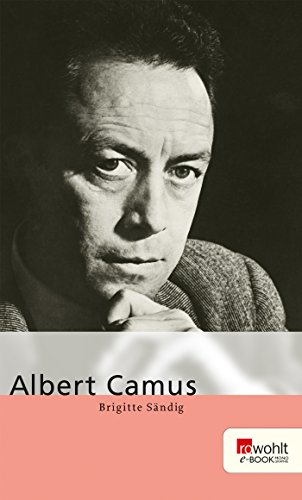 